Dovednosti edukátora, předpoklady efektivní komunikacePrůvodce studiem – studijní předpoklady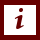 V této kapitole se budeme zabývat postavením edukátora a jeho dovednostmi v edukačním procesu včetně předpokladů a efektivní edukace a komunikace. Seznámíme se s determinanty efektivní edukace.Rychlý náhled studijního materiálu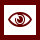 Pro efektivní edukaci je nutné pochopit jaké předpoklady a dovednosti musí mít profesionální edukátor, jakých chyb je třeba se vyvarovat a jak správně motivovat pacienta. Znalosti determinantů efektivní edukace významně ovlivňuje výsledek edukace.Cíle STUDIJNÍHO MATERIÁLU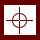 Seznámení s předpoklady a dovednostmi edukátora pro efektivní edukaciPochopit determinanty ovlivňující efektivní komunikaciUmět definovat determinanty efektivní edukaceZnát důležité vlastnosti edukátoraUmět pochopit význam motivace pro edukaciNaučit se komunikační dovednosti pro cílenou edukaciUmět motivovat pacienta k edukaciUmět si jasně specifikovat edukační cíl a předpoklady pro efektivní edukaciKlíčová STUDIJNÍHO MATERIÁLU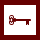 Edukace, edukační cíl, determinanty edukace, předpoklady edukátoraČas potřebný ke studiu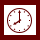 Stopáž studijního materiálu: 00:20:10Doporučený čas ke studiu:45 minutDalší zdroje – doporučená literatura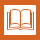 JUŘENÍKOVÁ, P. Zásady edukace v ošetřovatelské praxi. Praha: Grada, 2010. ISBN 978-80-247-2171-2.Faktory ovlivňující efektivní edukacivývojový stupeňintelektuální kapacitaetapa onemocněníživotní potřebyDovednosti edukátora:odbornostkreativitapřátelskosttrpělivostschopnost naslouchatFaktory ovlivňující efektivní komunikaci:náboženská příslušnostpředcházející zkušenostiosobnostní charakteristikakulturně-společenská příslušnostPříčiny nedostatečné komunikace a chyba při edukaci:NEDOSTATEK INFORMACÍNEDOSTATEK POZORNOSTINEUVĚDOMĚNÍ SI MOŽNÝCH DŮSLEDKŮ TOHO CO ŘÍKÁMENEZNALOST POUŽITÍ BĚŽNÝCH KOMUNIKAČNÍCH POSTUPŮChyby v edukaci:není stanoven cíl výukyvýuka je neplánovaná, opakovaná, duplicitnípřetížení klienta informacemivázne komunikace v ošetřovatelském týmu,VS zasahuje do autonomie klienta bolest, únavaDůležité vlastnosti edukátora:Empatieznalost interdisciplinárních typů chování Znalost typologie pacientůPro efektivní komunikaci a edukaci pacienta je velmi důležitá promyšlená strategie včetně motivačních prvků. Cílem edukace je změna postojů pacienta ke svému zdraví a ke spolupráci se zdravotnickými pracovníky.Pedagogicko didaktické poznámkyPrůvodce studiemObor: Studijní text spadá tematicky pro studijní programy, které jsou akreditovány v rámci klasifikace oborů vzdělání CZ-ISCED-F 2013: 0913 Ošetřovatelství a porodní asistentství. Cílem je získat znalosti o dovednostech a předpokladech edukace ve zdravotnictví. Jako cílené metoda je použita přednáška, praktická ukázka a následná diskuse. Úkol k zamyšlení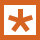 Jakých chyb se můžeme při edukaci dopustit a jak jim předcházet.Kontrolní otázka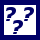 Jaké by měly být dovednosti edukátora?.Samostatný úkol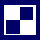 Zpracujte esej na téma Jak motivovat pacienta k edukaci? Vyberte si modelové situace z vlastní praxe.BASTABLE, S. B. Nurse as Educator. Principles of Teaching and Learning for Nursing Practice. 2nd ed. Sudbury: Jones and Bartlett Publishers, 2003. ISBN 0-7637-1441-0. HUNT, D. D. The New Nurse Educator: Mastering Academe. 2nd ed. New York, NY: Springer Publishing Company, 2017. ISBN 978-0-8261-8182-4. MANDYSOVÁ, P. Příprava na edukaci v ošetřovatelství. Pardubice: Univerzita Pardubice, 2016. ISBN 978-80-7395-971-5.SVĚRÁKOVÁ, M. Edukační činnost sestry: Úvod do problematiky. Praha: Galén, 2012. ISBN: 978-80-7262-845-2.Přehled dostupných ikonPozn. Tuto část dokumentu nedoporučujeme upravovat, aby byla zachována správná funkčnost vložených maker. Tento poslední oddíl může být zamknut v MS Word 2010 prostřednictvím menu Revize/Omezit úpravy.Takto je rovněž omezena možnost měnit například styly v dokumentu. Pro jejich úpravu nebo přidávání či odebírání je opět nutné omezení úprav zrušit. Zámek není chráněn heslem.Čas potřebný ke studiuCíle kapitolyKlíčová slova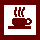 Nezapomeňte na odpočinekPrůvodce studiem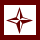 Průvodce textemRychlý náhled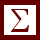 Shrnutí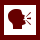 Tutoriály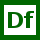 Definice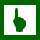 K zapamatování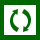 Případová studie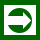 Řešená úloha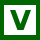 VětaKontrolní otázka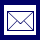 Korespondenční úkol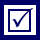 Odpovědi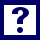 OtázkySamostatný úkolDalší zdroje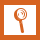 Pro zájemceÚkol k zamyšlení